Уважаемые родители! Мы с вами продолжаем помогать нашим детям познавать окружающий мир, заполнять, требующие непрерывного наполнения, головы, чувства, продолжаем занимать неугомонные ручки!Предлагаем вам перечень «занимательных дел» и доступной информации по теме «Земля – наш общий дом».Эта тема о том, что все люди на Земле равны – и большие и малые, и с разным цветом кожи и разговаривающие на разных языках, что все обитатели нашей планеты – люди, животные, птицы, рыбы, насекомые… - имеют право жить! Земля – наш общий дом, который надо беречь!Расскажите детям об этом, спросите, как мы можем беречь планету, что может сделать каждый, даже самый маленький человек, чтобы планета «улыбалась» и все её жители были довольны. Спросите, что нельзя делать, почему? Наши ребятки очень любят рассуждения на «глобальные темы» в доступной форме, очень переживают, если рассказываю им печальные истории о кошечках, собачках, о том, как папа-червячок полз по делам и его ждали детки, а вы схватили этого «папу». Дети реагируют моментально, но часто желание изучить «природу» перевешивает нравственное сознание. Это нормально для нашего возраста, но чтобы осознание того, что причинять вред и боль всему живому не расходилось с поступками, нужно постоянно об этом говорить. И не «фу, брось червяка», а «он живой, ему больно, давай за ним понаблюдаем, а вечером что-нибудь интересное узнаем про него из книги/интернета». Следите за интересами детей, не расценивайте «плохие поступки», как плохие, а переводите их в нужное русло! Поговорите о людях с особыми потребностями (в очках, инвалидных колясках…), не ругайте за смех, объясняйте (1, 2…87 раз). РАЗГОВАРИВАЙТЕ С ДЕТЬМИ!Мини-занятия на всю неделюПримерный информационный материал для занятий с детьми по теме недели «Земля – наш общий дом», с учётом календарного планирования совместной деятельности с детьми 4-5 лет.Почитайте (хотя мы читали это не раз) быль Л.Н. Толстого «Лев и собачка» (некоторые плачут). См. Приложение.Рассмотрите глобус (при наличии), энциклопедию или другие книги о животных, насекомых, растениях. Расскажите о красной книге, её назначении.Почитайте любые рассказы о животных («Лесная газета» В.Бианки.)Почитайте стихотворение В.Орлова «Дом под крышей голубой»Словно крыша над землёю,
Голубые небеса.
А под крышей голубою –
Реки, горы и леса.
Океаны, пароходы,
И поляны, и цветы,
Страны все, и все народы,
И, конечно, я и ты.Кружит в небе голубом
Наш огромный круглый дом.
Под одною голубою,
Общей крышей мы живём.
Дом под крышей голубой
И просторный и большой.
В этом доме мы соседи
И хозяева с тобой.Вместе мы с тобой в ответе
За чудесное жильё.
Потому, что на планете
Всё твоё и всё моё:
И пушистые снежинки,
И река, и облака,
И тропинки, и травинки,
И вода из родника.Дом кружится возле солнца,
Чтобы было нам тепло,
Чтобы каждое оконце
Осветить оно могло.
Чтобы жили мы на свете,
Не ругаясь, не грозя,
Как хорошие соседи
Или добрые друзья.Обсудите смысл пословицы «Весною сверху печет, снизу морозит».Предложите полить комнатные растения.Предложите дидактическую игру «Что, где растет?», «Кто, где живет?»: Называйте ребёнку животного, а он Вам – среду обитания (верблюд, заяц, корова… - пустыня, лес, деревня).Нарисуйте весеннее небо с облаками (вам понадобится: голубая и белая гуашь или акварель, альбомный лист, 2 половины губки для мытья посуды – одной половиной «малюем» небо, другой – «ляпаем» облака).Почаще двигайтесь!Физкультминутки «Стрекоза»Движения выполняются в соответствии со строками.Утром стрекоза проснулась,Потянулась, улыбнулась.Раз – росой она умылась,Два – изящно покружилась,Три – нагнулась и присела,На четыре – полетела.У реки остановилась,Над водою закружиласьАвтор не известен.***Взрослый начинает, ребёнок называет детёныша и имитирует движения по тексту.Жарким днём лесной тропойЗвери шли на водопой.За мамой слонихойТопал… слонёнок.За мамой лисицейКрался… лисёнок.За мамой зайчихой Прыгал… зайчонок.За мамой медведицей Шёл… медвежонок.За мамой волчицейПлёлся … волчонок.А. ЕкимцевНикто не отменял шахматы, математику, конструирование – продолжаем работать над задачами из предыдущего письма.ВНИМАНИЕ! ЗАДАНИЯ!Попробуйте вместе с детьми составить весёлые, а может и нет, рассказы, сказки о животных, растениях… (Жило-было облачко Сметанка… Однажды капелька Чистюлька… Пришёл как-то Крокодил Зуб к ёжику Колю-колю и говорит…) Если получится что-то интересное, присылайте! Оформлю сборник на сайте.Понаблюдайте из окна за красотой нашей природы! Найдите красоту в мелочах и пришлите, пожалуйста, фото; придумайте оригинальное название! Выставка семейных творческих фоторабот «Красота планеты – даже за окном!» будет расположена на странице группы в разделе «Это интересно». Заранее, спасибо!Всем успехов в развитии! Терпения! Здоровья!!!С уважением, Гусева И.А., воспитатель группы №  10  МДОУ «Детский сад № 95».г. Ярославль2020Собачка легла на спину, подняла лапки и стала махать хвостиком.Лев тронул её лапой и перевернул. Собачка вскочила и стала перед львом на задние лапки.Лев смотрел на собачку, поворачивал голову со стороны на сторону и не трогал её.Когда хозяин бросил льву мяса, лев оторвал кусок и оставил собачке.Вечером, когда лев лёг спать, собачка легла подле него и положила свою голову ему на лапу.С тех пор собачка жила в одной клетке со львом, лев не трогал её, ел корм, спал с ней вместе, а иногда играл с ней.Один раз барин пришёл в зверинец и узнал свою собачку; он сказал, что собачка его собственная, и попросил хозяина зверинца отдать ему. Хозяин хотел отдать, но, как только стали звать собачку, чтобы взять её из клетки, лев ощетинился и зарычал.Так прожили лев и собачка целый год в одной клетке.Через год собачка заболела и издохла.Лев перестал есть, а всё нюхал, лизал собачку и трогал её лапой.Когда он понял, что она умерла, он вдруг вспрыгнул, ощетинился, стал хлестать себя хвостом по бокам, бросился на стену клетки и стал грызть засовы и пол.Целый день он бился, метался в клетке и ревел, потом лёг подле мёртвой собачки и затих. Хозяин хотел унести мёртвую собачку, но лев никого не подпускал к ней.Хозяин думал, что лев забудет своё горе, если ему дать другую собачку, и пустил к нему в клетку живую собачку; но лев тотчас разорвал её на куски. Потом он обнял своими лапами мёртвую собачку и так лежал пять дней.На шестой день лев умер. Источник: http://img2.labirint.ru/books/357752/scrn_big_1.jpgПриложениеМультфильм «Лев и собачка».https://yandex.ru/video/preview/?filmId=7725203032485366259&text=%D1%82%D0%BE%D0%BB%D1%81%D1%82%D0%BE%D0%B9%20%D0%BB%D0%B5%D0%B2%20%D0%B8%20%D1%81%D0%BE%D0%B1%D0%B0%D1%87%D0%BA%D0%B0%20%D1%82%D0%B5%D0%BA%D1%81%D1%82&path=wizard&parent-reqid=1586444343882700-1672393469586969438900216-production-app-host-vla-web-yp-208&redircnt=1586446113.1 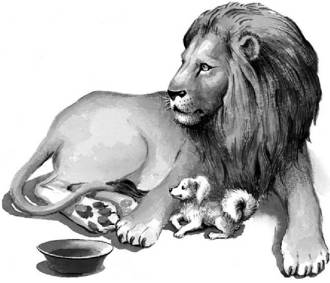 Приложение.В Лондоне показывали диких зверей и за смотренье брали деньгами или собаками и кошками на корм диким зверям.Одному человеку захотелось поглядеть зверей: он ухватил на улице собачонку и принёс её в зверинец. Его пустили смотреть, а собачонку взяли и бросили в клетку ко льву на съеденье.Собачка поджала хвост и прижалась в угол клетки. Лев подошёл к ней и понюхал её.